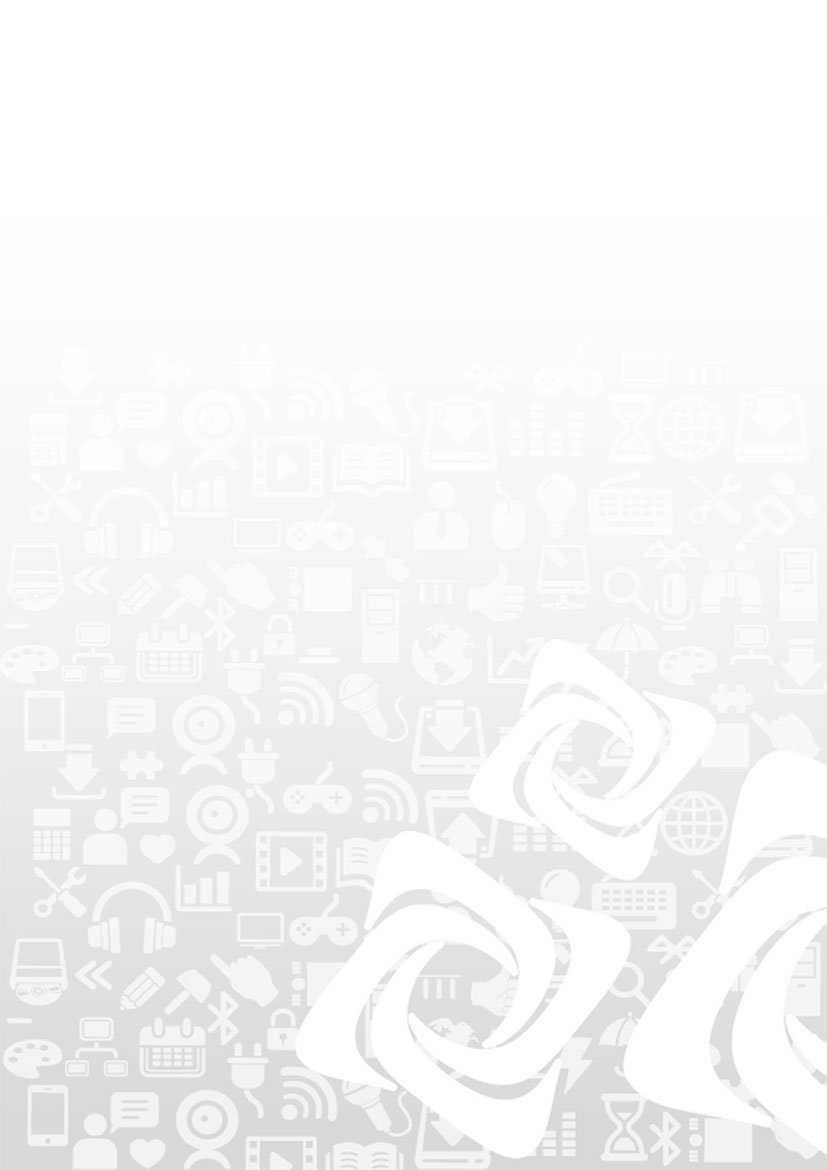 ОБЛАСТНОЕ ГОСУДАРСТВЕННОЕ КАЗЕННОЕ УЧРЕЖДЕНИЕЦЕНТР ЗАНЯТОСТИ НАСЕЛЕНИЯ ГОРОДА САЯНСКАПриложение 1План мероприятий на март  2022г.МероприятиеДата проведенияМесто проведения Декада  «Центр занятости на предприятии»       с 10 по 20 марта  2022 годаОГКУ ЦЗН города Саянска по адресу: г.Саянск, мкр.Юбилейный, дом 19Консультационный пункт-О ситуации на рынке труда;-О предоставлении государственных услуг;-ВЦП;-Консультации по общероссийскому банку вакансий;-Консультации по городскому банку вакансий;-Профориентационные консультации;-Юридические консультациис 20 по 30 сентября  2022 годас 08:00 до 17:00ОГКУ ЦЗН города Саянска по адресу: г.Саянск, мкр.Юбилейный, дом 19- Пресс-тур «Реализация региональных программ (содействие переезду безработных граждан), о гос.поддержке  ЮЛ и ИП при трудоустройстве безработных граждан, нац. проектов по профессиональному обучению и дополнительному профессиональному образованию);-Визит на предприятие «Налаживание партнерских отношений с целью трудоустройства выпускников образовательных организаций»;-Информационный час   (для инвалидов, совместно с обществом инвалидов);16.03.2022 года 23.03.2022 года11.03.2022 годаОГКУ ЦЗН города Саянска по адресу: г.Саянск, мкр.Юбилейный, дом 19